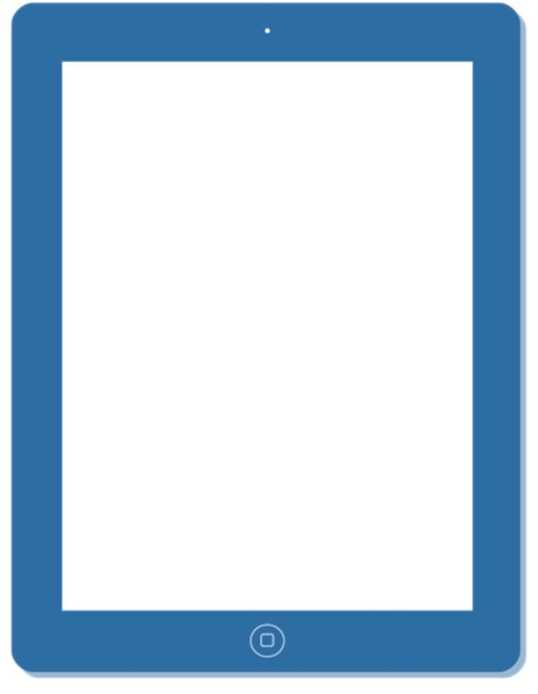 Family Communications TeamHow to facilitate a virtual visitStart by asking the relative to download the app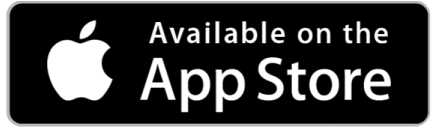 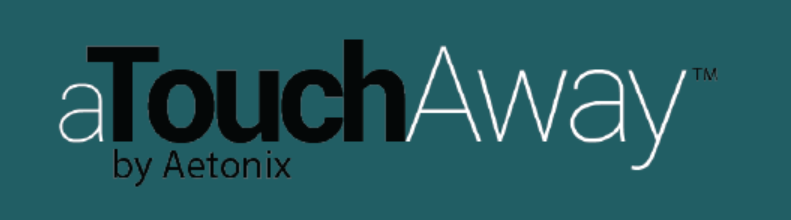 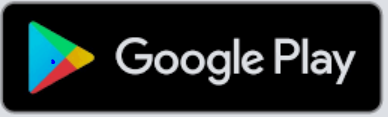 The TabletsSAMSUNG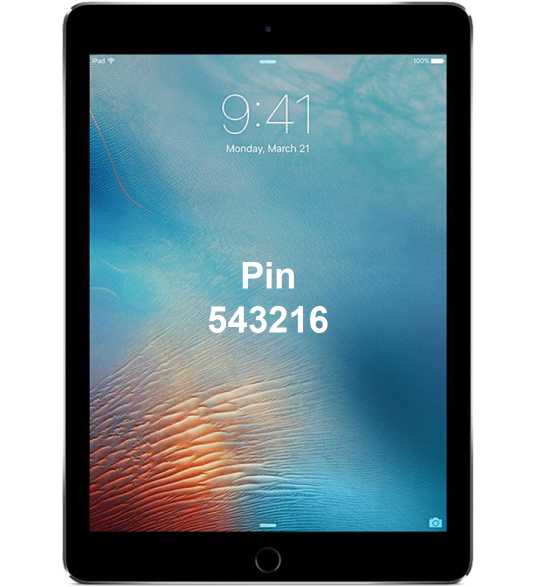 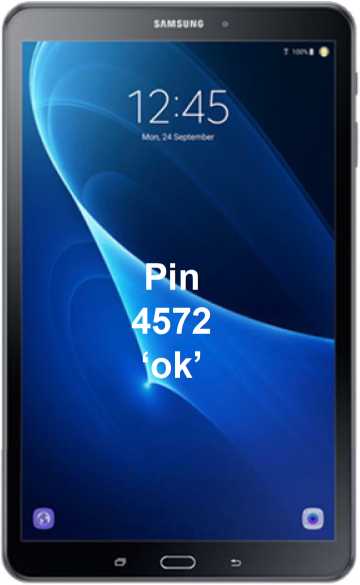 Open up the  App 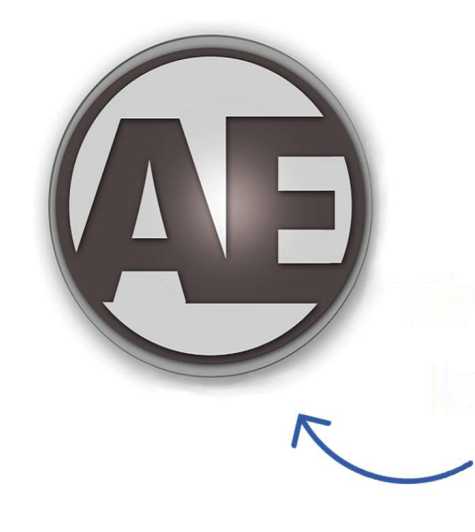 This is what it will
look like on the
tablet!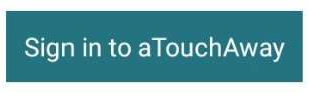 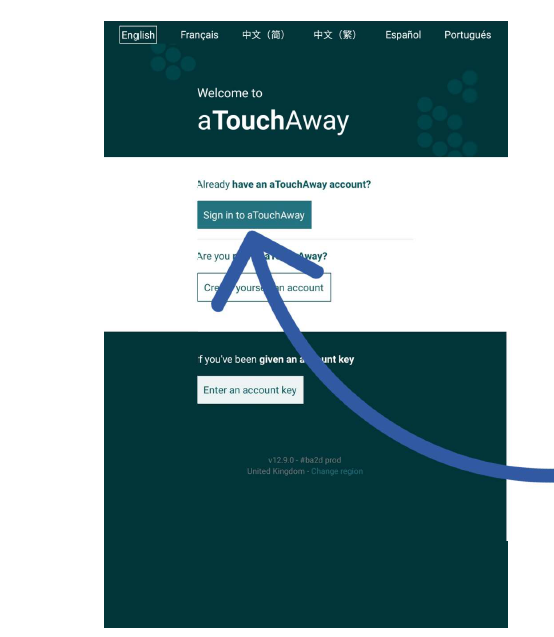 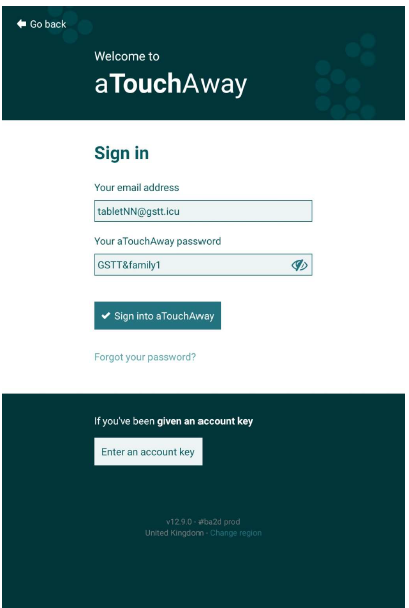 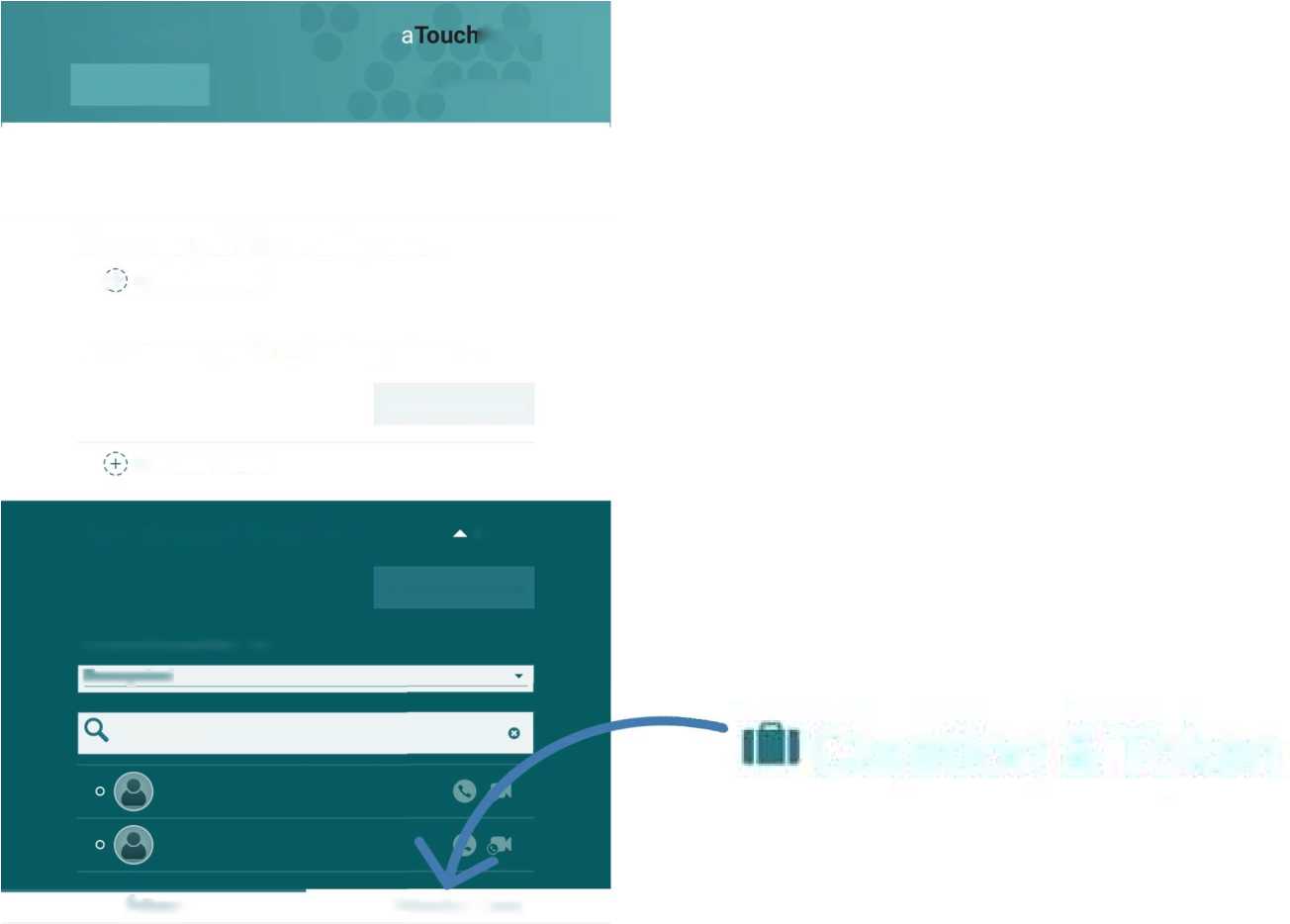 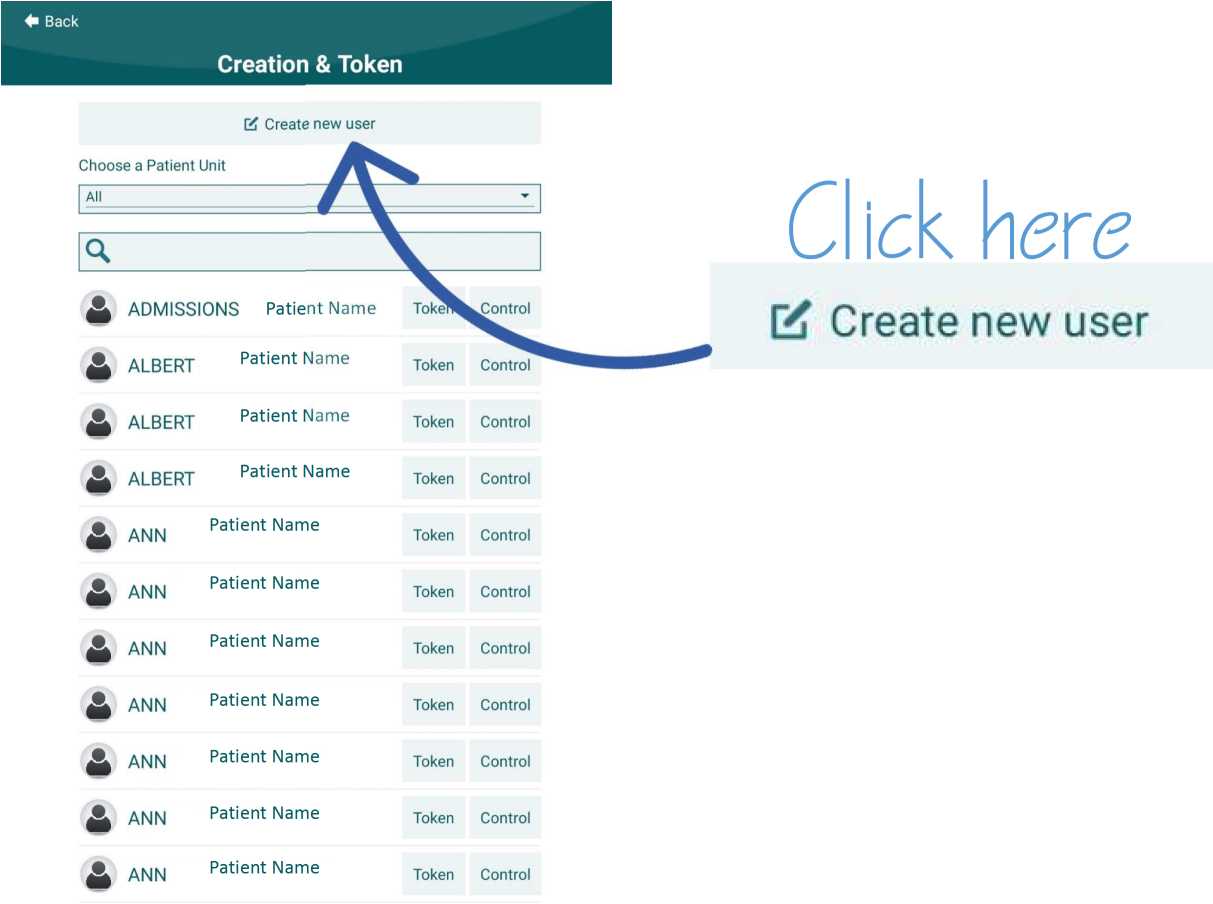 Type here the ward
name in capitals followed
by the patients first
name.Make sure this drop down list is on ‘aTouchAway’/SimplifiedType here the surname
of the patient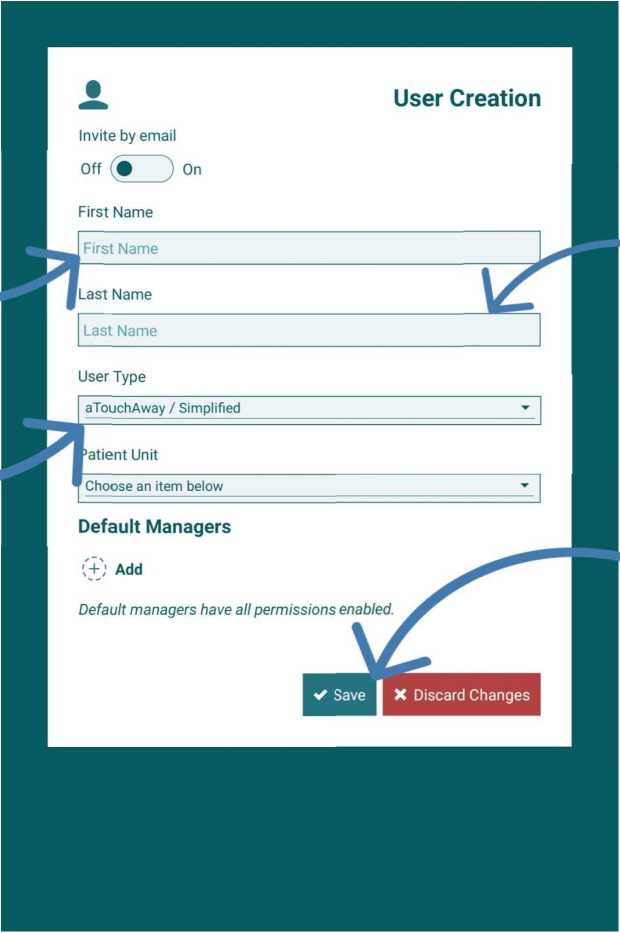 Example:AAW PaulaClick save!No groups yet? Try creating one...; Create a new groupAfter you have saved the patients
details, you will then be directed backto this page.Next you can start to type out the ward name followed by the patient name and theNo contacts yet? Try inviting others...list below will show your patient. Next click on the patients name.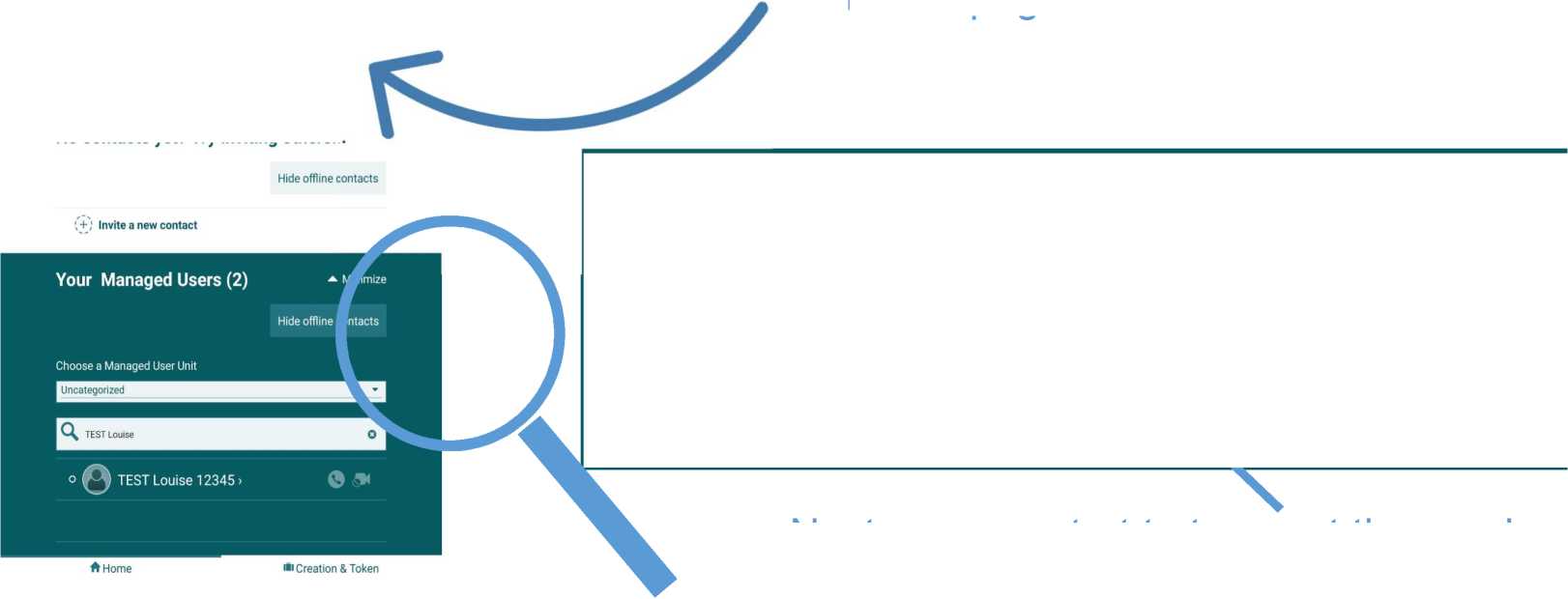 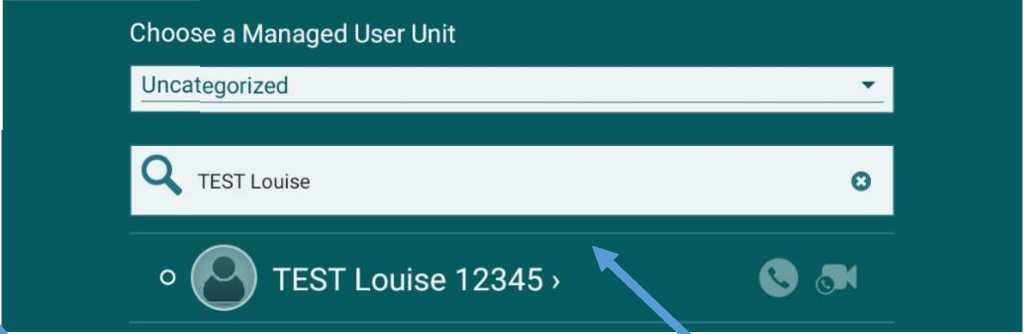 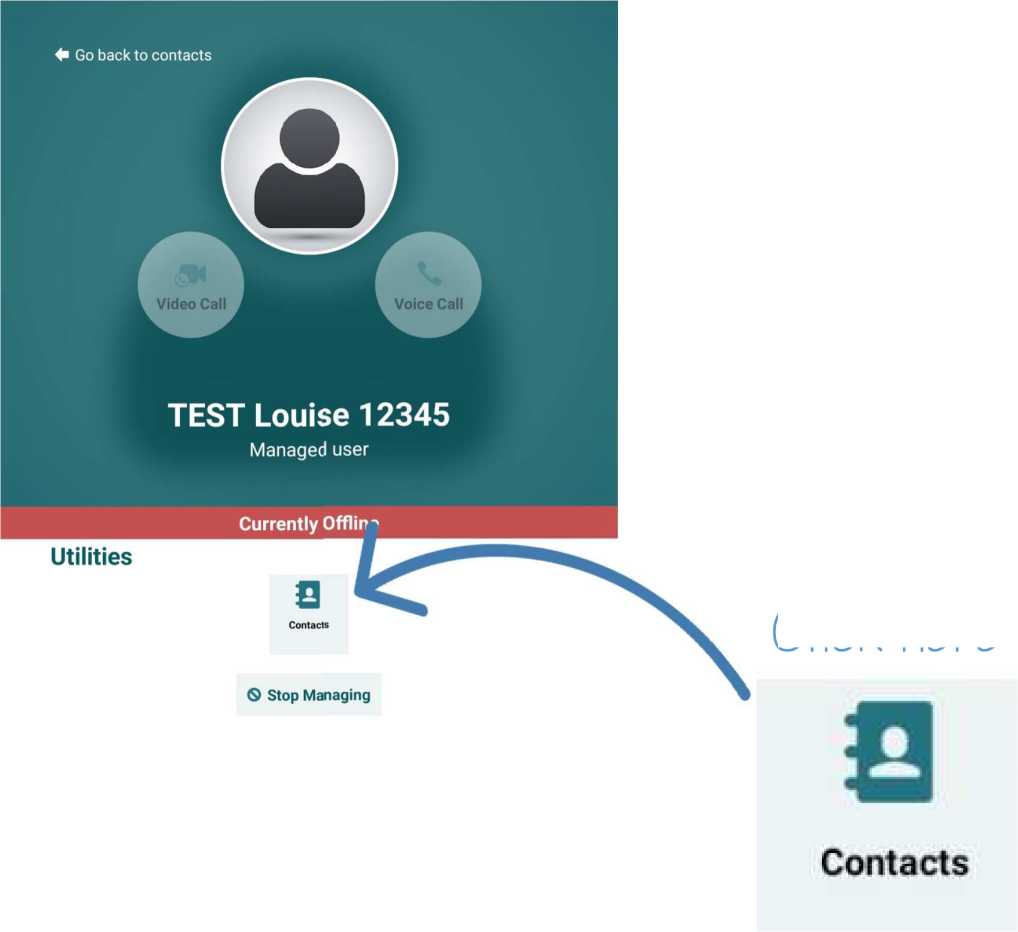 Here is the patients
Profile now set up on the
tablet.The next stage is now to
invite the relatives to join
this patient profile. So
click on ‘contacts’.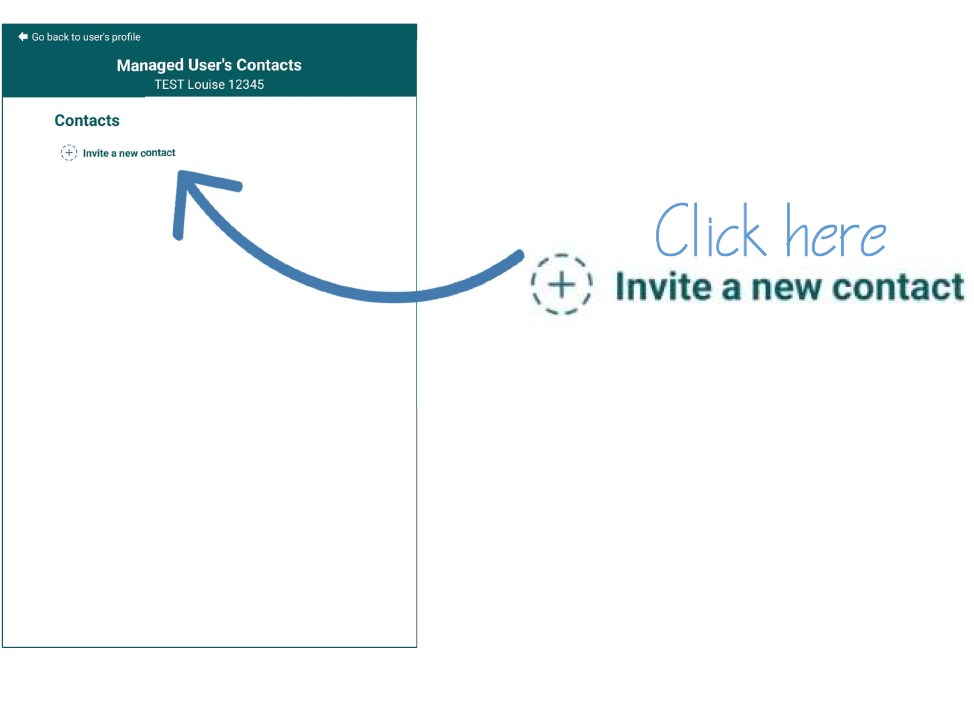 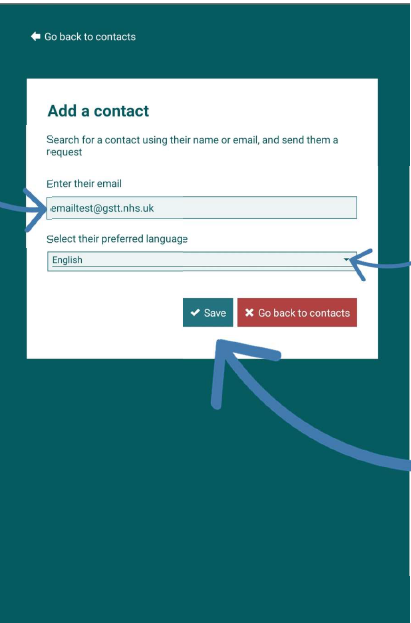 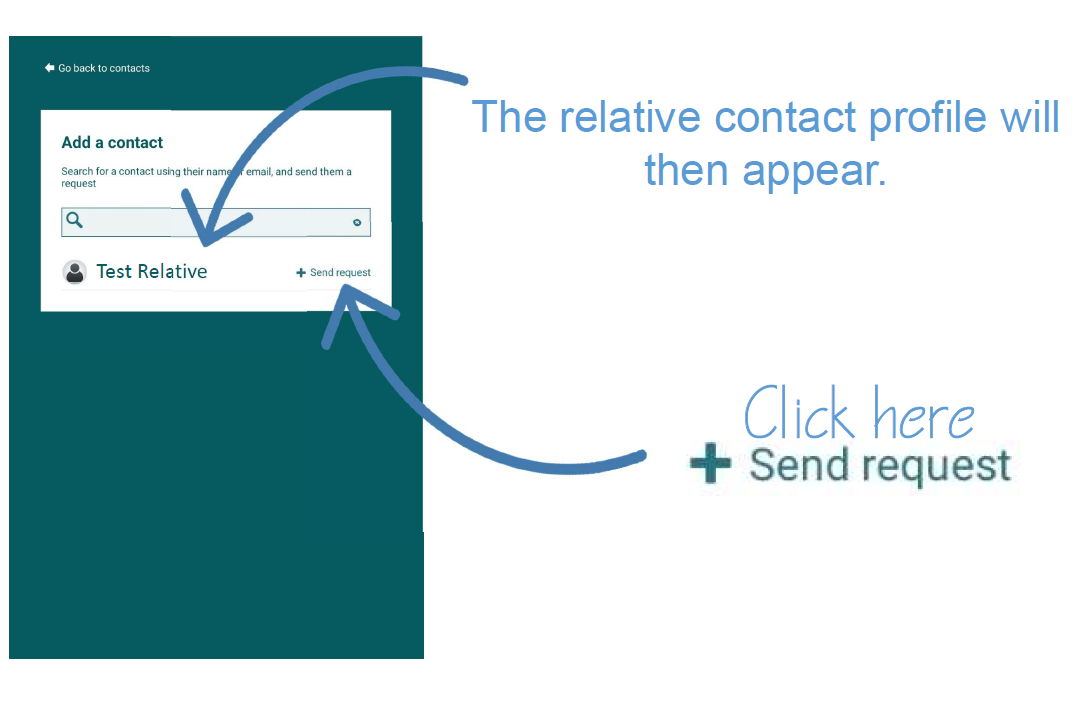 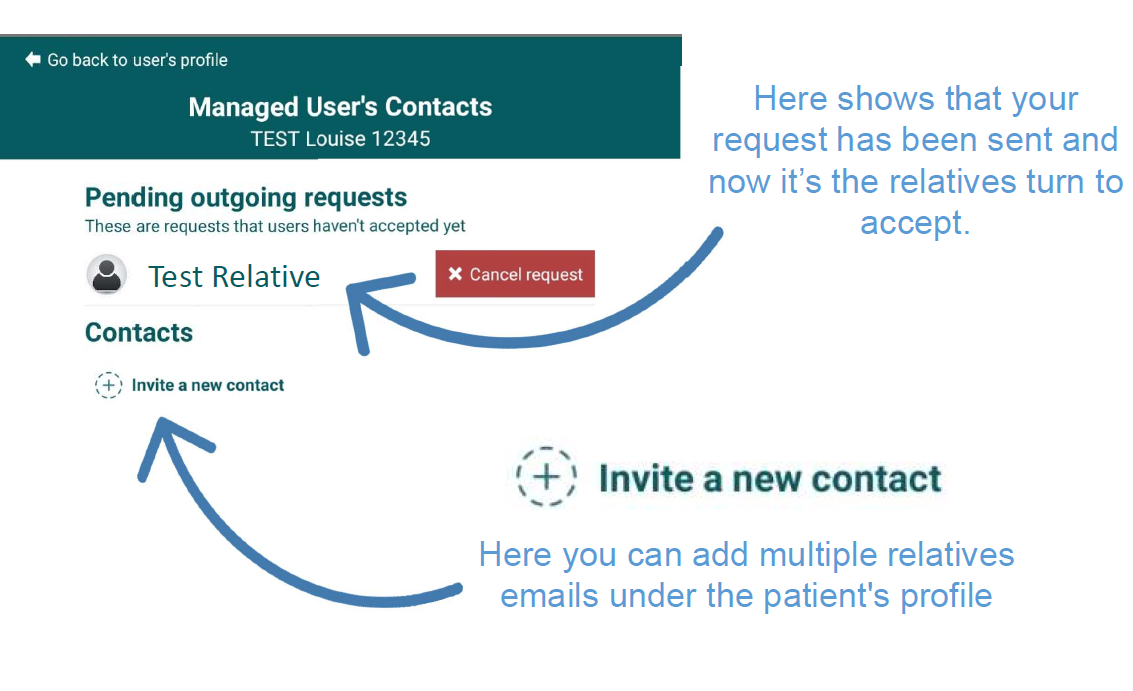 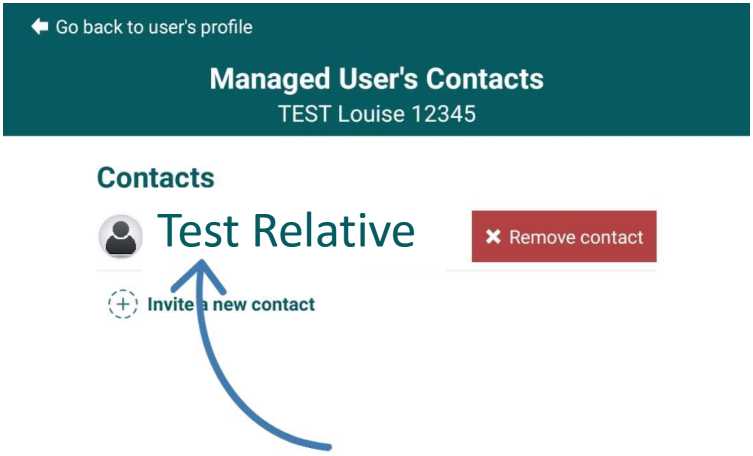 Once the relative
has accepted
your request. You
now can click on
the relative.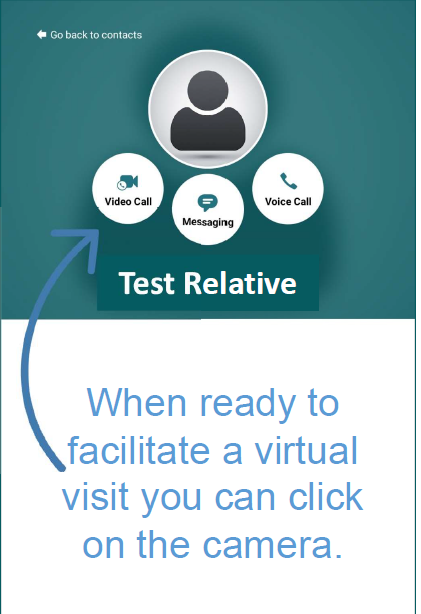 Hdio Tablet89Touch0 Account menu© View history